ΟΝΟΜΑΤΕΠΩΝΥΜΟ :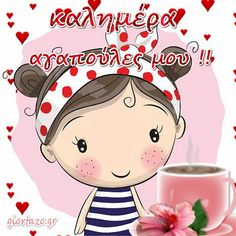 Άσκηση 1 :Βάζω μπροστά από τις λεξούλες το άρθρο (ο, η, το) που ταιριάζει (ανάμεσα στις τελείες). .   .  ζεστός                                                 .   .  πίνακας                                                    .   .  βροχή   .   .  κουδούνι                                            .   .  ουρανός                                                   .   .  σχολείο   .   .  λαμπάδα                                            .   .  μπαούλο                                                  .   .  Ντίνα   .   .  αίθουσα                                            .   .  τσεκούρι                                                   .   .  παιδίΆσκηση 2:Διαβάζω τις λεξούλες και συμπληρώνω με  ι, η, υ, ει (ανάμεσα στις τελείες).Τραπέζ. .                               . .στερα                                 . .λιος                                      τρεχ. .   Αντιγόν. .                             Παναγιώτ. .ς                         σ. .ννεφο                                χαρτ. .Βάφ. .                                    ποτιστήρ. .                           αγάπ. .                                    χαιρετά. .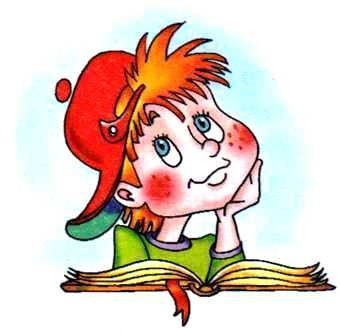 Άσκηση 3:Γράφω τους πολλούς, τις πολλές και τα πολλά (ανάμεσα στις τελείες).Το ψυγείο               .  .                                       Το σαλιγκάρι                . .Η μπάλα                . .      Ο αρχηγός                . .Το παιχνίδι                . .Ο σκύλος              . .                  Ο άνθρωπος               . .Η γυναίκα                  . .